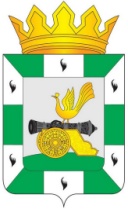 МУНИЦИПАЛЬНОЕ ОБРАЗОВАНИЕ«СМОЛЕНСКИЙ РАЙОН» СМОЛЕНСКОЙ ОБЛАСТИСМОЛЕНСКАЯ РАЙОННАЯ ДУМАРЕШЕНИЕот 25 апреля 2018 года                   № 26О рассмотрении результатов публичных слушаний, проведенных 16 марта 2018 года в муниципальном образовании «Смоленский район» Смоленской области по решению Смоленской районной Думы «О проекте внесения изменений в Устав муниципального образования «Смоленский район» Смоленской области»Рассмотрев результаты публичных слушаний, проведенные 16 марта 2018 года в муниципальном образовании «Смоленский район» Смоленской области по решению Смоленской районной Думы от 21 февраля 2018 года № 13 «О проекте внесения изменений в Устав муниципального образования «Смоленский район» Смоленской области», опубликованному в газете «Сельская правда» от 28 февраля 2018 года № 15 (7679), руководствуясь Федеральным законом от 6 октября 2003 года № 131-ФЗ «Об общих принципах организации местного самоуправления в Российской Федерации», Уставом муниципального образования «Смоленский район» Смоленской области, Порядком организации и проведения публичных слушаний в муниципальном образовании «Смоленский район» Смоленской области, утвержденным решением Смоленской районной Думы от 22 августа 2012 года №103, Смоленская районная ДумаРЕШИЛА:Принять к сведению результаты публичных слушаний, проведенные
16 марта 2018 года в муниципальном образовании «Смоленский район» Смоленской области по решению Смоленской районной Думы от 21 февраля 2018 года № 13 «О проекте внесения изменений в Устав муниципального образования «Смоленский район» Смоленской области».Председатель Смоленской районной Думы                                                         Ю.Г. Давыдовский